Приложение № 4.1.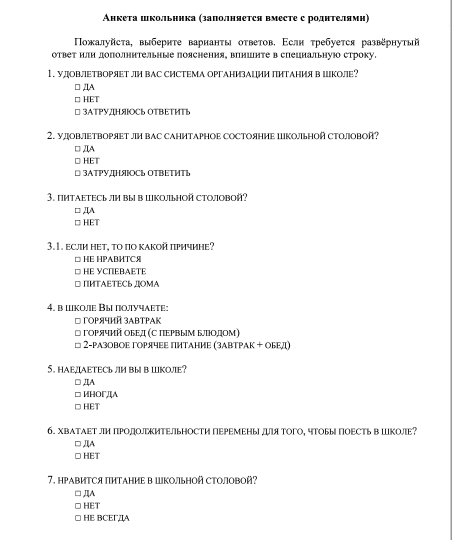 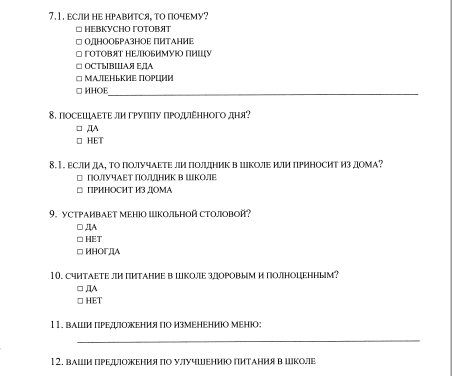 